INFORME DE PONENCIA PARA PRIMER DEBATE DEL PROYECTO DE ACTO LEGISLATIVO NO. 024 DE 2021 CÁMARA “Por el cual se crea las circunscripcionesespeciales de juventudes en el Congreso de la República, se fortalece la participación política de la juventud y se dictan otras disposiciones". -PRIMERA VUELTA-.Bogotá D.C., agosto de 2021
SeñorJULIO CESAR TRIANA QUINTEROPresidenteCOMISIÓN PRIMERA CÁMARA DE REPRESENTANTESCiudadReferencia. Informe de ponencia para primer debate del proyecto de acto legislativo No. 024 de 2021 Cámara “Por el cual se crea las circunscripciones especiales de juventudes en el Congreso de la República, se fortalece la participación política de la juventud y se dictan otras disposiciones" -PRIMERA VUELTA-. Respetado señor Presidente:En cumplimiento del encargo hecho por la Mesa Directiva de la Comisión Primera de la Cámara de Representantes y de conformidad con lo establecido en el Artículo 156 de la Ley 5ª de 1992, procedemos a rendir informe de ponencia para primer debate del proyecto de acto legislativo No. 024 de 2021 Cámara “Por el cual se crea las circunscripciones especiales de juventudes en el Congreso de la República, se fortalece la participación política de la juventud y se dictan otras disposiciones". -PRIMERA VUELTA-. El Informe de Ponencia se rinde en los siguientes términos:TRÁMITE DE LA INICIATIVA1. El proyecto de acto legislativo fue radicado el 20 de julio de 2021, siendo sus autores, los siguientes congresisas: Senadores: Andrés García Zuccardi, Berner león Zambrano Erazo, Esperanza Andrade de Osso. Representantes a la Cámara: Norma Hurtado Sánchez, Jezmi Lizeth Barraza Arraut, Martha Patricia Villalba Hodwalker, Jorge Eliécer Tamayo Marulanda, Monica Liliana Valencia Montaña, Harry Giovanny González García, Julian Peinado Ramírez, Oscar Tulio Lizcano Gonzalez, Jairo Giovany Cristancho Tarache, José Luis Correa López, Alfredo Rafael Deluque Zuleta y Milton Hugo Angulo Viveros.2. El proyecto de acto legislativo fue publicado en la Gaceta del Congreso No. 935 de 2021. 3. Mediante oficio del 10 de agosto de 2021 se designaron como ponentes para rendir ponencia para primer debate a los siguientes Representantes a la Cámara: José Daniel López (coordinador), Andrés Calle Aguas, Adriana Magali Matiz Vargas, Alfredo Rafael Deluque Zuleta, Juan Manuel Daza Iguarín, Inti Raúl Asprilla Reyes, Luis Alberto Albán Urbano y Carlos Germán Navas Talero.4. El día 25 de agosto de 2021 se radicó solicitud de prórroga para rendir ponencia, puesto que el coordinaror ponente se encontraba en disfrute de licencia de paternidad, durante el plazo concedido para rendir ponencia. OBJETO DEL PROYECTOEl proyecto de acto legislativo tiene por objeto modificar al edad requerida para ser electo Senador de la República y Representante a la Cámara, a fin de establecer esta edad en los dieciocho (18) años. JUSTIFICACIÓN DEL PROYECTOLos autores del proyecto justificaron la iniciativa en los siguientes términos:1.	OBJETO DEL PROYECTO DE LEYEl presente Acto Legislativo tiene por objeto ajustar la Constitución Política a la normatividad interamericana, promover la participación política juvenil, desarrollar el artículo 40 de la Constitución Política y establecer los requisitos de edad mínima para los cargos de elección popular. Para ello, y entendiendo que en Colombia se es ciudadano desde los 18 años, se establece que para ocupar cargos de elección popular se deberá contar mínimo con 18 años para la fecha de la elección, exceptuando el Presidente de la República y el Alcalde Mayor de Bogotá, para quienes la edad mínima de acceso al cargo se mantendrá en 30 años.Entendiendo que la sociedad es cambiante y que en consecuencia, la Constitución Política es una norma dinámica, la Corte Constitucional en reciente jurisprudencia la ha definido como Constitución viviente (Sentencia C-089 de 2020, M.P. Alejandro Linares Cantillo), lo que significa que las circunstancias económicas, culturales, sociales, políticas, jurídicas, entre otras, pueden impactar la forma de interpretar la Constitución.Frente a lo anterior, se hace evidente que los límites impuestos en la Constitución de 1991 a través del artículo 172 y 177 son contrarios al valor democrático de la Constitución, eje axial de la misma, pues (i) configuran una clara barrera para la participación juvenil en política, (ii) es un gran obstáculo en la construcción de igualdad en la participación ciudadana, pues impide a cerca del 25% de la población colombiana ser elegido e (iii) impone límites más gravosos que los establecidos dentro del marco normativo interamericano, vinculante para el caso colombiano.1.1.	Objetivos específicosLos objetivos del presente Proyecto de Acto Legislativo son los siguientes:a)	Acoplar la Constitución a los estándares interamericanos: en los tratados internacionales sobre derechos humanos parte del corpus iuris interamericano, los derechos políticos nacen desde que se es ciudadano. La ciudadanía en Colombia se alcanza a los 18 años, por lo que imponer límites más allá de los permitidos por los tratados internacionales sobre derechos humanos resulta inconvencional por lo que la Constitución debe ser ajustada.b)	Estimular la participación política de los jóvenes: La disminución de la edad para ocupar el cargo de Senador, Representante a la Cámara, Gobernador, entre otros, propicia la inclusión de los jóvenes en la actividad política y fomenta su participación en la misma. Materializa entre otros, el principio de participación, el principio de igualdad, entre otros.c)	Fomentar la igualdad en el acceso a los cargos de elección popular: Las personas que cumplen los 18 años adquieren el estatus de “ciudadano en ejercicio”, siempre que no cuenten con limitaciones especiales. En la actualidad el ciudadano en ejercicio no cuenta con una extensión igual de sus derechos pues la mayoría de edad no les permite ser elegido para todos los cargos públicos, como si se lo permite a los ciudadanos con mayor edad; esta diferenciación resulta injustificada, irrazonable y desproporcionada a la luz del principio de igualdad y participación.2.	ANTECEDENTESColombia es un Estado Social de Derecho, respetuoso de sus compromisos internacionales y fundado en la democracia. Por lo anterior, se señalará como antecedentes (3.1.) la necesidad del Estado colombiano de acoplar su ordenamiento interno a los estándares interamericanos; (3.2.) la democracia como eje axial y principio fundante; (3.3.) Análisis comparado desde el nuevo constitucionalismo latinoamericano; (3.4.) antecedentes históricos: la edad a lo largo de la historia colombiana y; (3.5.) antecedentes legislativos.2.1.	La necesidad del Estado colombiano de acoplar su ordenamiento interno a los estándares interamericanosBajo la vigencia de la Constitución de 1886, fue tímidamente discutida la tesis de que ciertas normas de Derecho Internacional tienen prelación sobre la legislación interna. En ese entonces, la inexistencia de una norma inequívoca que reconociera esa prelación dificultó la admisión de la tesis. Fue esa la razón por la cual la Corte Suprema de Justicia se negó a ejercer el control de constitucionalidad de las leyes frente a los textos de derecho internacional. Se decía que:“[...] [E]n ejercicio de la jurisdicción constitucional sólo le es dado confrontar a la Corte la ley con los textos de la Carta, cuya integridad se le ha confiado. Por tanto, no procede el examen del cargo de violación del artículo 1 de la citada Ley 74 de 1968 (Pacto Internacional de Derechos civiles y Políticos y de Derechos Económicos, Sociales y Culturales)”Con la promulgación de la Constitución de 1991, específicamente con la introducción de los artículos 9, 53, 93, 94, 102 y 214, una nueva pauta fue marcada, en relación al acoplamiento de las disposiciones internacionales al orden constitucional interno. Sin embargo, solo hasta 1995 la Corte Constitucional empezó a hablar de bloque de constitucionalidad.El bloque de constitucionalidad entendido como una cláusula de reenvío, otorga jerarquía constitucional a normas que no se encuentran en la Constitución. En Colombia, el bloque de constitucionalidad fue consagrado en el artículo 93 de la Constitución Política, y ha sido ampliamente desarrollado por la Corte Constitucional.En nuestro contexto nacional, el bloque de constitucionalidad es una figura o instrumento que permite la incorporación a la Constitución de derechos contenidos en tratados internacionales sobre derechos humanos, con el objetivo de que sirvan de parámetro de interpretación constitucional.De esa manera fue incorporada la Convención Americana sobre Derechos Humanos, el Pacto Internacional de los Derechos Civiles y Políticos, la Declaración Americana de los Derechos y Deberes del Hombre, entre otros tratados internacionales.No es tan sencilla la relación normativa entre los tratados internacionales y las Constituciones, puesto que los tratados derivan obligaciones que no necesariamente fueron previstas en el diseño constitucional, pero que deben ser respetadas y cumplidas de buena fe por los Estados parte, conforme al principio del derecho internacional Pacta Sunt Servanda.Dentro de dichas consecuencias, encontramos la obligación de acoplar los ordenamientos internos a los estándares interamericanos, consagrada en el Artículo 2 de la Convención Americana sobre Derechos Humanos:“Artículo 2. Deber de Adoptar Disposiciones de Derecho Interno. Si el ejercicio de los derechos y libertades mencionados en el artículo 1 no estuviere ya garantizado por disposiciones legislativas o de otro carácter, los Estados Partes se comprometen a adoptar, con arreglo a sus procedimientos constitucionales y a las disposiciones de esta Convención, las medidas legislativas o de otro carácter que fueren necesarias para hacer efectivos tales derechos y libertades.”Dicha obligación ha sido ampliamente desarrollada por la jurisprudencia de la Corte Interamericana de Derechos Humanos, integrando el concepto de control de convencionalidad en su doble dimensión: difuso y concentrado.El control de convencionalidad pretende que se verifique si las actuaciones del Estado respetan las normativas contenidas en el Sistema Interamericano de Derechos Humanos. Actuaciones en ejercicio de la función ejecutiva, legislativa, judicial o de cualquier órgano que represente al Estado.Dicho control, como se dijo anteriormente, dependiendo de quien lo realice, se puede clasificar en difuso, si este es realizado por las mismas autoridades del Estado, o en concentrado, cuando es realizado por la Corte Interamericana en ejercicio de su función jurisdiccional.En suma, es clara la obligación del Congreso en ejercicio de sus funciones, verificar si las normas, incluso de rango constitucional, respetan la normatividad contenida en el corpus iuris interamericano, es decir, la obligación del Congreso de realizar un control de convencionalidad incluso de la misma Constitución.2.2.	La democracia como eje axial y principio fundanteColombia es un Estado Social de Derecho (Artículo 1° de la Constitución Política), fundado en democracia. En palabras de la Corte Constitucional: “[...] [E]l principio democrático en el desarrollo del procedimiento legislativo se manifiesta en la participación de las fuerzas políticas que integran el Congreso, al prever que éste funcione mediante un procedimiento inclusivo de todas ellas, permeable a los pareceres sociales y transparente a su fiscalización, en el cual, es principio axial la decisión por las mayorías, a la vez que se garantiza la participación de las minorías.” (Negrilla añadida)Desde el preámbulo, la Constitución Política señala: “El pueblo de Colombia, en ejercicio de su poder soberano, representado por sus delegatarios a la Asamblea Nacional Constituyente, invocando la protección de Dios, y con el fin de fortalecer la unidad de la Nación y asegurar a sus integrantes la vida, la convivencia, el trabajo, la justicia, la igualdad, el conocimiento, la libertad y la paz, dentro de un marco jurídico, democrático y participativo que garantice un orden político, económico y social justo, y comprometido a impulsar la integración de la comunidad latinoamericana, decreta, sanciona y promulga la siguiente:” (Negrilla añadida)Frente al preámbulo, la Corte Constitucional desde temprana jurisprudencia le otorgó valor normativo superior a la Constitución:“Juzga la Corte Constitucional que el Preámbulo goza de poder vinculante en cuanto sustento del orden que la Carta instaura y, por lo tanto, toda norma -sea de índole legislativa o de otro nivel- que desconozca o quebrante cualquiera de los fines en él señalados, lesiona la Constitución porque traiciona sus principios”1. (Negrilla añadida)La participación de los jóvenes entre los 18 y los 30 años en la democracia, en condiciones de igualdad al tener la posibilidad de ser elegidos, se relaciona directamente con el principio de participación o principio democrático, el cual la Corte Constitucional ha desarrollado en los siguientes términos:“El principio democrático que la Carta prohíja es a la vez universal y expansivo. Se dice que es universal en la medida en que compromete variados escenarios, procesos y lugares tanto públicos como privados y también porque la noción de política que lo sustenta nutre de todo lo que vitalmente pueda interesar a la persona, a la comunidad y al Estado y sea por tanto susceptible de afectar la distribución, control y asignación del poder social. El principio democrático es expansivo, pues su dinámica lejos de ignorar el conflicto social, lo encauza a partir del respeto y constante reivindicación de un mínimo de democracia política y social que, de conformidad con su ideario, ha de ampliarse progresivamente.”2Es claro el espíritu principialista y fundante que la Constitución de 1991 le otorga a la participación, hasta el punto de ser eje axial del Estado social de derecho, por lo que es menester modificar las normas que impidan el ejercicio democrático de ciudadanos en ejercicio.2.3.	Análisis comparado desde el nuevo constitucionalismo latinoamericanoEs importante comprender que el nuevo constitucionalismo latinoamericano pretende propiciar, entre otras cosas, la adopción de normas internacionales y la participación juvenil en la vida política de cada país, promoviendo un modelo democrático constitucional que articule derechos políticos, sociales e individuales, haciendo hincapié en un Estado Social y Democrático de Derecho y en ese mismo sentido que se siga teniendo una división de poderes y haya un control de legalidad.De conformidad con los derechos y principios que rigen nuestro Estado Social de Derecho, la Corte Constitucional ha desarrollado el derecho a elegir y ser elegido. Este, es un derecho de doble vía, pues, (i) pretende garantizar a los ciudadanos el ejercer su derecho al voto, y (ii) permitir la postulación para ser elegido a través de este mecanismo.“Para la Corte Constitucional, la primera connotación es sinónimo de la libertad individual para acceder a los medios logísticos necesarios e informativos para participar efectivamente en la elección de los gobernantes, en una doble dimensión de derecho-función.En el mismo sentido, la segunda característica, que podríamos llamar pasiva, consiste en el derecho que se tiene a ser elegido como representante de los votantes en un cargo determinado”3. (Negrilla añadida)Igualmente, la Convención Americana sobre Derechos Humanos o Pacto de San José, predica en su artículo 23 los derechos políticos. En el numeral 1, inciso C de este artículo se establece que todos los ciudadanos de un Estado Parte de la Convención tienen derecho a “tener acceso, en condiciones generales de igualdad, a las funciones públicas de su país”.La Corte Interamericana de Derechos Humanos ha resaltado el hecho de que el desarrollo de este derecho debe llevarse a cabo en “condiciones generales de igualdad”, en aras de proteger “el acceso a una forma directa de participación en el diseño, implementación, desarrollo y ejecución de las directrices políticas estatales a través de funciones públicas. Por lo tanto, es indispensable que el Estado genere las condiciones y mecanismos óptimos para que dichos derechos políticos puedan ser ejercidos de forma efectiva, respetando el principio de igualdad y no discriminación”4.Siguiendo esta lógica de garantizar condiciones y mecanismos óptimos para que los derechos políticos sean ejercidos (en este caso, el derecho a ser elegido), con base en el principio de igualdad y sin ningún tipo de discriminación, algunos Estados han realizado modificaciones a sus constituciones, en aras de establecer unos mínimos de edad considerablemente bajos al compararlos con la Constitución de 1991. Así mismo, otros países latinoamericanos, desde que redactaron su Constitución hace más de veinte años, establecieron edades que igualmente, son más bajas que las establecidas en Colombia. A continuación, se muestran estas distinciones:2.3.1.	Países con procesos constituyentes recientesEcuador:La nueva Constitución de la República de Ecuador, que entró en vigencia el 20 de octubre de 2008, estableció en su artículo 119 la edad de 18 años para ser elegido asambleísta (unicameral), marcando la diferencia con la anterior constitución de 1998 donde la edad mínima era de 25 años.Bolivia:La constitución política de Bolivia promulgada el 7 de febrero de 2009 en su artículo 149 establece la edad mínima de 18 años de edad para ser asambleísta (bicameral), evidenciando una diferencia notable a la constitución de 1967 toda vez que la edad para ser elegido Diputado era de 25 años y para Senador era de 35 años.Cuba:La Constitución de la República de Cuba de 2019 requiere en su artículo 207 la edad de 18 años para ser elegido Diputado, en este caso quedó igual a la anterior Constitución de la República de Cuba de 1976.2.3.2.	Países que no han tenido reformas o procesos constituyentes recientes pero que manejan una edad menor a la de Colombia para acceder a cargos en la función legislativaVenezuela:La Constitución de la República Bolivariana de Venezuela de 1999, en su artículo 188, establece la edad mínima de 21 años de edad para ser diputado.Panamá:La Constitución de la República de Panamá de 1972, en su artículo 153, establece como requisito para ser diputado una edad mínima de veintiún años.Guatemala:La Constitución de la República de Guatemala de 1985 no especifica una edad mínima para ejercer el cargo de diputado, pues basta el sólo hecho de ser ciudadano guatemalteco en ejercicio de sus derechos para ser elegido, por lo que cualquier persona guatemalteca mayor de 18 años puede postularse y acceder a un cargo de diputado, según el artículo 147 de la Constitución.Costa Rica:La Constitución política de Costa Rica aprobada el 7 de noviembre de 1949 en su artículo 108 establece la edad de 21 años para ser diputado en la Asamblea Legislativa.Brasil:La Constitución Política de la República Federativa de Brasil establece, según el artículo 14, que para ser elegido como Diputado Federal, Estatal o de Distrito se deben tener mínimo 21 años.Chile:La Constitución Política de la República de Chile establece en su artículo 48 que para ser diputado se debe ser ciudadano con derecho a sufragio y 21 años cumplidos de edad cumplidos.México:La Constitución Política de los Estados Mexicanos entrada en vigencia el 01 de Mayo de 1917 establece en el artículo 55 (reformado mediante Decreto publicado en el Diario Oficial de la Federación el 14 de Febrero de 1972) la edad mínima de 21 años para el cargo de Diputado y en el artículo 58 (reformado mediante Decreto publicado en el Diario Oficial de la Federación el 29 de Julio de 1999) la edad de 25 años para el cargo de SenadorEl Salvador, Perú y República Dominicana:La Constitución de la República de el Salvador de 1983 en su artículo 126; La Constitución de República Dominicana de 2010 en el artículo 79 y La Constitución Política del Perú de 1993 en su artículo 90 establecen una edad mínima para ser senador y diputado de 25 años.El anterior análisis comparativo, nos sigue indicando que en el Estado de Colombia hay una gran limitación y/o discriminación hacia los jóvenes para ejercer el cargo de elección popular para Senador y Diputado, desconociendo el dinamismo, la educación, la responsabilidad y el derecho a ser escuchados en el momento de decidir.Evidentemente aun cuando son constituciones contemporáneas a la de Colombia, la edad mínima para el cargo de Senador o Diputado ha sido siempre menor con tendencia a disminuir en el tiempo y en las más recientes constituciones obedeciendo al estudio del nuevo constitucionalismo el mínimo de edad se basa en la capacidad de ser ciudadano en ejercicio, es decir, cuando se cumple la mayoría de edad y se está en la capacidad de contraer obligaciones y adquirir derechos como ciudadano.Lo anterior también obedece a que el acceso a la educación ha cambiado para las nuevas generaciones, por lo que bien se puede demostrar no sólo un recorrido político sino una amplia educación a la hora de ser elegido, sin limitaciones de edad mayor a la de ser ciudadanos.2.4.	Antecedentes históricos: la edad a lo largo de la historia colombianaTras un análisis de los textos constitucionales desde la Constitución de Cundinamarca de 1811, los siguientes fueron los resultados:2.4.1.	Constitución de Cundinamarca de 1811La Constitución de Cundinamarca estableció en su artículo 37, título VI:“Las cualidades que se requieren para ser miembro del cuerpo legislativo son las mismas detalladas en el título IV artículo 14.”En el título IV, artículo 14, señaló que: “Para ser miembro de la representación nacional se requiere indispensablemente ser hombre de veinticinco años cumplidos, dueño de su libertad, que no tenga actualmente empeñada su persona por precio.” (Negrilla añadida)2.4.2.	Constitución de la República de Tunja de 1811La Constitución de la República de Tunja consignó en su Capítulo 2, artículo 2:“Para ser miembro del senado se requiere no tener las tachas que se han dicho para los representantes; haber habitado dentro de la provincia al menos un año y tener 35 años de edad. Para los representantes: 20 años de edad.” (Negrilla añadida)2.4.3.	Constitución del Estado soberano de Antioquia de 1812La Constitución del Estado soberano de Antioquia señaló en su artículo 7, sección segunda:“Tendrá derecho a elegir y ser elegido todo varón libre, padre o cabeza de familia, que viva de sus rentas u ocupación sin pedir limosna ni depender de otros. Que no tenga causa criminal pendiente, ni haya sufrido pena corporal aflictiva o difamatoria. Que no sea sordo, mudo, mentecato, deudor moroso del tesoro público… a más de esto los apoderados deberán tener un manejo, renta, o provento que equivalga a doscientos pesos.”2.4.4.	Constitución de la República de Cundinamarca de 1812La Constitución de Cundinamarca consignó en su título 3, artículo 8 lo siguiente:“Para ser miembro de la representación nacional se requiere ser de edad de 25 añoscumplidos, dueño de su libertad, que no la tenga empeñada por precio.” (Negrilla añadida)2.4.5.	Constitución del Estado de Cartagena de Indias de 1812La Constitución del Estado de Cartagena de Indias de 1812 señaló en el título VI, artículo 26, que:“Las cualidades que se requieren para ser miembros del cuerpo legislativo son: la edad de veintidós años y las demás detalladas en el título IV, artículos 6 y 7.(Hombre libre, que no haya manifestado su oposición a la libertad americana, que tenga penas ni deudas, etc.)” (Negrilla añadida)2.4.6.	Constitución o forma de gobierno del Estado de Mariquita de 1815La Constitución o forma de gobierno del Estado de Mariquita consagró en su título VI, artículo 14 que: “Para ser miembro del cuerpo legislativo se necesita ser mayor de 21 años, ser hombre libre con vecindad de por lo menos seis años en cualesquiera de las provincias de la nueva Granada y domiciliado actual en esta y propietario o que viva de sus rentas, sin dependencias ni a expensas de otro.” (Negrilla añadida)2.4.7.	Constitución o forma de gobierno del Estado de Mariquita de 1815Conforme a lo establecido en la Constitución provisional de la provincia de Antioquia:“Tendrá derecho a elegir y ser elegido todo varón libre, mayor de 21 años, que viva de sus rentas u ocupación, que no tenga causa criminal pendiente ni haya sufrido pena corporal aflictiva o inflamatoria, que no sea sordo mudo, loco, mentecato, deudor moroso del tesoro público, fallido culpable o alzado con la hacienda ajena.” (Negrilla añadida).2.4.8.	Constitución de la República de Colombia de 1821Iniciado el período de la Gran Colombia, se señaló en el título III, artículo 21: “Para ser elector se requiere:1.	Ser sufragante parroquial no suspenso.2.	Saber leer y escribir.3.	Ser mayor de 25 años cumplidos y vecino de cualquiera de las parroquias del cantón que va hacer las elecciones.4.	Ser dueño de una propiedad raíz que alcance el valor libre de quinientos pesos, o gozar de un empleo de renta anual, o ser usuario de bienes que produzcan una renta de trescientos pesos anuales.” (Negrilla añadida)Además, en el artículo 87 se señaló: “No podrá ser miembro de la cámara de representantes quien además de tener las cualidades del elector no tenga.1.	Calidad de natural o vecino de la provincia que lo elige2.	Dos años de residencia en el territorio de la república dos años antes de la elección3.	Dueño de propiedad raíz que alcance el valor libre de dos mil pesos o una renta anual de 500 pesos.”Finalmente, el artículo 95 señaló: “Para ser senador se necesita además de las cualidades del elector.1.	Tener 30 años de edad.2.	Ser natural o vecino del apartamento que hace la elección (sic).3.	Tres años de residencia en el territorio de la república inmediatamente antes de la elección.4.	Dueño de la propiedad libre del valor de cuatro mil pesos o de una renta anual de quinientos pesos.” (Negrilla añadida).2.4.9.	Constitución de la República de Colombia de 1830Dentro de la Constitución de la República de Colombia de 1830 se contempló que para ser electo Senador se requería tener 40 años cumplidos y para ser Representante a la Cámara, 30 años. Además, requería ser dueños de propiedad raíz, que alcanzará el precio libre de 8000 pesos para senador, cuatro mil para cámara.2.4.10.	Constitución del Estado de la Nueva Granada de 1832La Constitución del Estado de la Nueva Granada, dada por la Convención Constituyente del año 1832, estableció en su título IV, artículo 26:“Para ser elector se requiere:1.	Ser Granadino en ejercicio.2.	Ser casado o tener veinticinco años de edad.3.	Ser vecino de la parroquia4.	Saber leer y escribir.” Además, el artículo 43 señaló:“Artículo 43: para ser Senador necesita:1.	Ser granadino de nacimiento, en ejercicio de los derechos de ciudadano.2.	Haber cumplido 35 años3.	Ser vecino o natural de la provincia que hace la elección4.	Tener cuatro años de residencia en la república, inmediatamente antes a la elección. Esto no excluye a quienes han estado ausentes en servicio de la república o por causa de su amor a la independencia y libertad de la patria.5.	Ser dueño de bienes raíces que alcancen el valor libre de cuatro mil pesos o en su defecto de una renta de 500 pesos anuales.” (Negrilla añadida)Finalmente, el artículo 54 señala que para ser elegido en la Cámara se requiere:“1. Ser granadino de nacimiento, en ejercicio de los derechos de ciudadano2.	Haber cumplido 25 años3.	Ser vecino natural de la provincia que hace la elecciónDueño de bienes raíces que alcancen el valor libre de dos mil pesos o tener una renta de trescientos pesos anuales, procedentes de bienes raíces o en defecto de esta una renta de 400 pesos anuales.” (Negrilla añadida)2.4.11.	Constitución Política de la República de la Nueva Granada de 1843Conforme a lo establecido en el título V, artículo 23, se señaló que:“Para poder ser elector:1.	Ser granadino en ejercicio de los derechos del ciudadano2.	Haber cumplido veinticinco años de edad.3.	Ser vecino del cantor que se le nombra4.	Saber leer y escribir”Además, en el artículo 44 se señaló los requisitos para ser Senador:“1. Ser granadino por nacimiento en ejercicio de los derechos del ciudadano2.	Haber cumplido 35 años de edad3.	Ser natural o haber sido vecino de la provincia en que se le nombre4.	Ser dueño de bienes raíces que alcance al valor libre de cuatro mil pesos o en su defecto de una renta de 500 pesos anuales.” (Negrilla añadida)Finalmente, en el artículo 48, frente a los requisitos para ser Representante, se señaló: “1. Hallarse en ejercicio de los derechos del ciudadano.2.	Haber cumplido 25 años de edad.3.	Ser natural o haber sido vecino de la provincia en que se le nombre.” (Negrilla añadida)2.4.12.	Constitución Política de la República de la Nueva Granada de 1853La Constitución Política de la Nueva Granada de 1853 contempló en su Capítulo I, artículo 7, que:“Con excepción de los empleos de Presidente y Vicepresidente de la República, para los cuales se necesita la cualidad de granadino de nacimiento, y tener treinta años de edad, para ninguno otro destino, con autoridad o jurisdicción política o judicial en la Nueva Granada, se exigirá otra cualidad que la de ciudadano granadino.” (Negrilla añadida)2.4.13.	Constitución Política de la Confederación Granadina de 1858Conforme a lo establecido en el Capítulo I, artículo 5 de la Constitución Política de la Confederación Granadina de 1858:“Son ciudadanos hábiles para elegir o ser elegidos para los puestos públicos de la Confederación, conforme a esta Constitución, los varones granadinos mayores de veintiún años, y los que no teniendo esta edad sean o hayan sido casados.” (Negrilla añadida)2.4.14.	Constitución de los Estados Unidos de Colombia de 1863La Constitución de los Estados Unidos de Colombia contempló en su capítulo IV, artículo 33, que: “Son elegibles para los puestos públicos del Gobierno general de los Estados Unidos, los colombianos varones mayores de 21 años, o que sean o hayan sido casados; con excepción de los Ministros de cualquier religión.” (Negrilla añadida)2.4.15.	Constitución de la República de Colombia de 1886Para finalizar, nuestra Constitución anterior, esta es la de 1886, señaló en su título IX, artículo 94, que: “Para ser Senador se requiere ser colombiano de nacimiento y ciudadano no suspenso, tener más de treinta años de edad y disfrutar de mil doscientos pesos, por lo menos, de renta anual, como rendimiento de propiedades o fruto de honrada ocupación.” (Negrilla añadida)Mientras que para ser Representante se señaló en el artículo 100: “Para ser elegido Representante se requiere ser ciudadano en ejercicio, no haber sido condenado por delito que merezca pena corporal, y tener más de veinticinco años de edad.” (Negrilla añadida).2.5.	Antecedentes históricos: la edad a lo largo de la historia colombianaEn el pasado, el Congreso de la República ha tratado de incluir a los jóvenes en el panorama político, pues la problemática es clara: siete de cada diez jóvenes piensan que sus opiniones no interesan a los gobernantes, según Barómetro de las Américas y el abstencionismo de los votantes juveniles es preocupantemente alto pues en las pasadas elecciones presidenciales, el 43,8% de los jóvenes entre los 18 y 25 años no votó, siendo el grupo etario con menor participación5.●	Proyecto de Acto Legislativo 140 de 2005 - Cámara: “Por medio del cual, se reforman los artículos 172, 177, 229, 312, 323 y 263 de la Constitución Política sobre las edades para ser elegido a corporaciones públicas de elección popular.”En síntesis, el proyecto buscaba cambiar la edad para:-	Senado de la República: 25 años.-	Cámara de Representantes: 21 años.-	Asambleas Departamentales: 18 años.-	Concejos Municipales: 18 años.-	Concejo Distrital: 18 años.-	Juntas Administradoras Locales: 18 años.El proyecto fue archivado por tránsito de periodo ordinario legislativo.●	Proyecto de Acto Legislativo 10 de 2013 -Senado-: “Por medio del cual se reforman los artículos 172 y 177 de la Constitución Política de Colombia, sobre los requisitos para ser elegido en el Senado de la República y la Cámara de Representantes.”El proyecto propuso cambiar la edad para:-	Senado de la República: 25 años.-	Cámara de Representantes: 23 años.El proyecto fue archivado por tránsito de periodo ordinario legislativo.●	Proyecto de Acto Legislativo 01 de 2015 - Senado: “por medio del cual se incluye a las juventudes a participar en cargos de elección popular”El proyecto propuso cambiar la edad para:-	Cámara de Representantes: 18 años.El proyecto fue archivado por tránsito de periodo ordinario legislativo.●	Proyecto de Ley 071 de 2015 - Cámara: “por la cual se modifica y adiciona la ley 5a de 1992, se crea la comisión legal por la juventud colombiana del Congreso de la República y se dictan otras disposiciones.”El proyecto fue archivado por tránsito de periodo ordinario legislativo.●	Proyecto de Acto Legislativo 089 de 2017 -Cámara-: “Por medio del cual se modifican los artículos 40, 172, 177, 303 y 323 de la Constitución Política para incentivar la participación de los jóvenes en la vida política.”El proyecto propuso unificar la edad para acceder a cargos públicos en 18 años, salvo para:-	Presidente de la República: 30 años.-	Alcalde Mayor de Bogotá: 30 años.El proyecto fue archivado por tránsito de periodo ordinario legislativo.●	Ley 1885 de 2018: “por la cual se modifica la ley estatutaria 1622 de 2013 y se dictan otras disposiciones.”Esta ley establece definiciones sobre joven, juventudes y otros conceptos asociados; establece funciones para los Consejos de Juventud y reglamenta sus procesos.●	Proyecto de Acto Legislativo Número 026 de 2018 Senado, “por medio del cual se incluye a las juventudes a participar en cargos de elección popular”.Autores: Andrés García Zuccardi, José Alfredo Gnecco Zuleta, Juan Felipe Lemos Uribe, Horacio José Serpa Moncada; honorables Representantes: Wílmer Ramiro Carrillo Mendoza, Élbert Díaz Lozano, Christian José Moreno Villamizar, José Eliécer Salazar López, Mónica Liliana Valencia Montaña, Milene Jarava Díaz, Óscar Tulio Lizcano González, Astrid Sánchez Montes de Oca.Objeto: Proponía un Senador adicional en representación de las juventudes, el cual no podría ser menor de 18 años, ni mayor de 28 años de edad y un Represente a la Cámara adicional que represente a las juventudes, el cual no podría ser menor de 18 años ni mayor de 28 años de edad.Estado: Archivado por vencimiento de términos (Art 224 Ley 5 de 1992), no se publicó ponencia para primer debate.●	Proyecto de Acto Legislativo Número 11 de 2018 Senado, “por el cual se crea la circunscripción especial de jóvenes en la Cámara de Representantes y se dictan otras disposiciones.”Autores: Horacio José Serpa Uribe, Miguel Ángel Pinto Hernández, Lidio García Turbay, Iván Darío Agudelo, Julián Bedoya Pulgarín, Fabio Raúl Amín Saleme, Mauricio Gómez Amín, Guillermo García Realpe, Andrés Cristo Bustos, Mario Alberto Castaño PérezObjeto: planteaba crear una circunscripción especial de jóvenes en la Cámara de Representantes, compuesta por 2 curules de carácter nacional, como garantía de participación y representación de este sector poblacional en la máxima instancia de representación política del país. La edad propuesta para esta circunscripción especial de jóvenes era de menores de 25 años.Estado: archivado por vencimiento de términos (Art 224, Ley 5 de 1992), se publicó ponencia para primer debate, pero no se discutió.●	Proyecto de Acto Legislativo Número 11 de 2018 Senado, “Por el cual se crea las circunscripciones especiales de juventudes en el Congreso de la República, se fortalece la participación política y se dictan otras disposiciones.”Autores: Norma Hurtado Sánchez, Christian José Moreno Villamizar, Mónica Liliana Valencia Montaña, Hernando Guida Ponce, Milene Jarava Diaz, José Edilberto Caicedo Sastoque, Teresa De Jesús Enríquez Rosero, Faber Alberto Muñoz Cerón, John Jairo Cárdenas Moran, Alfredo Rafael Deluque Zuleta, Elbert Díaz Lozano, Jorge Enrique Burgos Lugo, Martha Patricia Villalba Hodwalker, Oscar Tulio Lizcano González, Jorge Eliecer Tamayo Marulanda, Andrés García Zuccardi, Maritza Martínez Aristizábal, José Alfredo Gnecco Zuleta, Berner león Zambrano Erazo, Miguel Amín Escaf 	y Juan Felipe Lemos Uribe.Objeto: Propuso la creación de dos curules elegidas por la Circunscripción Especial de Juventudes con candidatos entre 18 y 28 años, así como reducir la edad para ser elegido Senador de la República de 25 a 30 años y Representante a la Cámara de 25 a 18 años.Estado: archivado por vencimiento de términos (Art 224, Ley 5 de 1992), se publicó ponencia para primer debate, pero no se discutió.3.	NORMATIVIDAD VIGENTE3.1.	Régimen Convencional3.1.1.	Derechos políticosDentro del régimen convencional, podemos partir de tres instrumentos internacionales parte del bloque de Constitucionalidad: la Declaración Americana de los Derechos y Deberes del Hombre, la Convención Americana sobre Derechos Humanos, el Pacto Internacional de los Derechos Civiles y Políticos y la Carta Democrática Interamericana.La Declaración Americana de los Derechos y Deberes del Hombre de 1948, señala en su artículo XX que:“Artículo XX. Toda persona legalmente capacitada, tiene el derecho de tomar parte en el gobierno de su país, directamente o por medio de sus representantes, y de participar en las elecciones populares, que serán de voto secreto, genuinas, periódicas y libres.”El término “persona legalmente capacitada”, fue sustituido en tratados internacionales posteriores por “ciudadano”, como se aprecia en la Convención Americana sobre Derechos Humanos, que consagra en su artículo 23 lo siguiente:“Artículo 23. Derechos Políticos1.	Todos los ciudadanos deben gozar de los siguientes derechos y oportunidades:a)	de participar en la dirección de los asuntos públicos, directamente o por medio de representantes libremente elegidos;b)	de votar y ser elegidos en elecciones periódicas auténticas, realizadas por sufragio universal e igual y por voto secreto que garantice la libre expresión de la voluntad de los electores, yc)	de tener acceso, en condiciones generales de igualdad, a las funciones públicas de su país.2.	La ley puede reglamentar el ejercicio de los derechos y oportunidades a que se refiere el inciso anterior, exclusivamente por razones de edad, nacionalidad, residencia, idioma, instrucción, capacidad civil o mental, o condena, por juez competente, en proceso penal.” (Negrilla añadida)Si bien la Convención Americana permite la limitación de los derechos políticos en función de la edad, esta no puede interpretarse bajo la perspectiva de tratar a dos personas con el estatus de ciudadano de manera diferente, pues como se consagra en el mismo artículo, todos los ciudadanos tienen derecho a ser elegidos y tener acceso en condiciones de igualdad.La Corte, en desarrollo del artículo anteriormente citado, a través de jurisprudencia, ha resaltado el hecho de que el desarrollo de este derecho debe llevarse a cabo en “condiciones generales de igualdad”, en aras de proteger “el acceso a una forma directa de participación en el diseño, implementación, desarrollo y ejecución de las directrices políticas estatales a través de funciones públicas. Por lo tanto, es indispensable que el Estado genere las condiciones y mecanismos óptimos para que dichos derechos políticos puedan ser ejercidos de forma efectiva, respetando el principio de igualdad y no discriminación.”Por su parte, el Pacto Internacional de los Derechos Civiles y Políticos contempla en su artículo 25 que:“Artículo 25. Todos los ciudadanos gozarán, sin ninguna de las distinciones mencionadas en el artículo 2, y sin restricciones indebidas, de los siguientes derechos y oportunidades:a)	Participar en la dirección de los asuntos públicos, directamente o por medio de representantes libremente elegidos;b)	Votar y ser elegidos en elecciones periódicas, auténticas, realizadas por sufragio universal e igual y por voto secreto que garantice la libre expresión de la voluntad de los electores;c)	Tener acceso, en condiciones generales de igualdad, a las funciones públicas de su país.” (Negrilla añadida)3.1.2.	Igualdad entre igualesLa Carta Democrática Interamericana señala en su artículo 9 que:“Artículo 9. La eliminación de toda forma de discriminación, especialmente la discriminación de género, étnica y racial, y de las diversas formas de intolerancia, así como la promoción y protección de los derechos humanos de los pueblos indígenas y los migrantes y el respeto a la diversidad étnica, cultural y religiosa en las Américas, contribuyen al fortalecimiento de la democracia y la participación ciudadana.”La vulneración del principio de igualdad, en cuanto a que actualmente algunos ciudadanos pueden ser elegidos y otros no, sin fundamentación alguna, lleva a una forma de discriminación en cuanto a la participación electoral, expresamente prohibida por los tratados internacionales, especialmente por la Carta Democrática Interamericana, pero también y en sentido general, por el artículo 24 de la Convención Americana sobre Derechos Humanos, el artículo 26 del Pacto Internacional de los Derechos Civiles y Políticos y el II de la Declaración Americana de los Derechos y Deberes del Hombre.La Declaración Universal de los Derechos Humanos: Estableció que “toda persona tiene derecho a participar en el gobierno de su país, directamente o por medio de representantes libremente escogidos”.La Resolución de la ONU que aprueba el Programa de Acción Mundial para los Jóvenes año 2000 y subsiguientes: Reconoce la relevancia los jóvenes para “el desarrollo y como agentes fundamentales del cambio social, el desarrollo económico y la innovación tecnológica.La Resolución A/RES/58/133 de 2003 de la ONU: Menciona la “importancia de la participación plena y efectiva de los jóvenes y sus organizaciones en los planos local, nacional, regional e internacional”.3.2.	La obligación convencional de acoplar los ordenamientos internos a los estándares interamericanosEl artículo 2 de la Convención Americana sobre Derechos Humanos señala que: “Artículo 2. Deber de Adoptar Disposiciones de Derecho Interno. Si el ejercicio de los derechos y libertades mencionados en el artículo 1 no estuviere ya garantizado por disposiciones legislativas o de otro carácter, los Estados Partes se comprometen a adoptar, con arreglo a sus procedimientos constitucionales y a las disposiciones de esta Convención, las medidas legislativas o de otro carácter que fueren necesarias para hacer efectivos tales derechos y libertades.”Frente a lo anterior, es clara la obligación convencional del Estado en general de adoptar las disposiciones del Sistema Interamericano, lo que implica el deber de adaptar el ordenamiento interno hacia el respeto de los derechos protegidos por los instrumentos convencionales.3.3.	Régimen ConstitucionalLa Constitución Política prevé varias disposiciones que resaltan la necesidad de incluir a los jóvenes en la vida política del país, y la obligación del Estado de promover que dicha inclusión sea real.El artículo 40 de la Constitución consagra el derecho de todo ciudadano a participar en la conformación, ejercicio y control del poder político. Además establece las facultades que tienen los ciudadanos para hacer efectivo este derecho. Bajo este presupuesto puede:1.	Elegir y ser elegido.2.	Tomar parte en elecciones, plebiscitos, referendos, consultas populares y otras formas de participación democrática.3.	Constituir partidos, movimientos y agrupaciones políticas sin limitación alguna; formar parte de ellos libremente y difundir sus ideas y programas.4.	Revocar el mandato de los elegidos en los casos y en la forma que establecen la Constitución y la ley.El artículo 45 de la Constitución señala que el Estado y la sociedad garantizan la participación activa de los jóvenes en los organismos públicos y privados que tengan a cargo la protección, educación y progreso de la juventud.Por su parte, el artículo 103 de la Carta, que se refiere a los mecanismos de participación democrática, señala que el “Estado contribuirá a la organización, promoción y capacitación de las asociaciones profesionales, cívicas, sindicales, comunitarias, juveniles, benéficas o de utilidad común no gubernamentales, sin detrimento de su autonomía con el objeto de que constituyan mecanismos democráticos de representación en las diferentes instancias de participación, concertación, control y vigilancia de la gestión pública que se establezcan” (negrilla fuera del texto).Edad para acceder a cargos de elección popularLa Constitución Política establece las siguientes edades mínimas para ocupar los cargos de:●	Presidente de la República: 30 años (artículo 191)●	Senador de la República: 30 años (artículo 172)●	Representante a la Cámara: 25 años (artículo 177)●	Diputado: 18 años (artículo 299)●	El artículo 303 constitucional deja a la reglamentación de la ley las calidades para ser Gobernador.3.4.	Régimen LegalParticipación de los jóvenesEl legislativo ha creado una serie de leyes que pretenden facilitar el desarrollo social y económico de los jóvenes con el fin de incorporarlos a la sociedad en condiciones de igualdad:a.	Ley 1014 de 2006 - Ley de Fomento a la Cultura del Emprendimiento. Señala 10 objetivos que buscan promover a los jóvenes emprendedores y a sus organizaciones.b.	Ley 1429 de 2010 - Ley de Formalización y Generación de Empleo. Tiene por objeto la formalización y la generación de empleo, con el fin de incentivar la formalización en las etapas iniciales de la creación de empresas, de tal manera que aumenten los beneficios y disminuyan los costos de formalizarse.c.	Ley 1622 de 2013 - Estatuto de Ciudadanía Juvenil. Su objeto es garantizar a todos los jóvenes “el ejercicio pleno de la ciudadanía juvenil en los ámbitos, civil o personal, social y público, el goce efectivo de los derechos reconocidos en el ordenamiento jurídico interno y lo ratificado en los Tratados Internacionales, y la adopción de las políticas públicas necesarias para su realización, protección y sostenibilidad; y para el fortalecimiento de sus capacidades y condiciones de igualdad de acceso que faciliten su participación e incidencia en la vida social, económica, cultural y democrática del país" (Artículo 1).d.	Ley 1780 de 2016 – Ley de Empleo y Emprendimiento Juvenil. Esta ley tiene por objeto impulsar la generación de empleo para los jóvenes entre 18 y 28 años de edad, sentando las bases institucionales para el diseño y ejecución de políticas de empleo, emprendimiento y la creación de nuevas empresas jóvenes, junto con la promoción de mecanismos que impacten positivamente en la vinculación laboral con enfoque diferencial para este grupo poblacional en Colombia.e.	Ley 1885 de 2018 - Por la cual se modifica la ley estatutaria 1622 de 2013 y se dictan otras disposiciones. Esta ley establece definiciones sobre joven, juventudes y otros conceptos asociados; establece funciones para los Consejos de Juventud y reglamenta sus procesos.Edad para acceder a cargos de elección popularLa Ley 136 de 1994 “por la cual se dictan normas tendientes a modernizar la organización y el funcionamiento de los municipios”, se ocupa de reglamentar la edad mínima para ocupar otros cargos de elección popular, así:●	Alcalde: 18 años (artículo 86)●	Concejal: 18 años (artículo 42)●	Edil: 18 años (artículo 123)El régimen del Alcalde Mayor de Bogotá tiene una regulación especial contenida en el Decreto 1421 de 1993 “por el cual se dicta el régimen especial para el Distrito Capital de Santa Fe de Bogotá”; en ella se indica que para su elección se exigen los mismos requisitos que para ser Senador de la República, es decir, el requisito de edad de 30 años.Todo lo anterior evidencia el interés del legislador y la obligación del Estado en reconocer las particulares necesidades de los jóvenes y realizar acciones concretas para estimular su acceso a la vida laboral; sin embargo, el acceso a la vida política continúa siendo una materia pendiente.3.5.	Régimen jurisprudencialLa anterior premisa se encuentra respaldada por la Corte Constitucional. En la Sentencia C-862 de 2012, el Tribunal estudió el proyecto de ley estatutaria sobre ciudadanía juvenil (Ley 1622 de 2013), y señaló que la participación de la juventud en el ordenamiento colombiano no es un objetivo simple o retórico, sino que busca integrar activamente a este sector de la población en la creación de las políticas que los afecten con el fin de brindar a las mismas un enfoque diferencial y adecuado a sus especiales necesidades y particularidades.La Corte además dijo que dicha participación se justifica por la concreción del principio de democracia participativa, pues es necesaria su visión en el planteamiento de soluciones de los problemas que los afectan.La Corte le ha otorgado a la participación política el carácter de derecho fundamental y por consiguiente de aplicación inmediata. En la Sentencia T-235 de 1998, la Corte señaló que este derecho implica que aquellas personas que cumplan con las condiciones para su ejercicio, pueden participar en las tomas de decisiones que les interesen como elecciones, plebiscitos, referendos, ingresar o conformar partidos políticos, y ejercer control sobre las personas u órganos que detentan el poder político.Además, en sentencias como la C-089 de 1994, M.P. Eduardo Cifuentes Muñoz, la Corte Constitucional ha reconocido que:“El principio democrático que la Carta prohíja es a la vez universal y expansivo. Se dice que es universal en la medida en que compromete variados escenarios, procesos y lugares tanto públicos como privados y también porque la noción de política que lo sustenta nutre de todo lo que vitalmente pueda interesar a la persona, a la comunidad y al Estado y sea por tanto susceptible de afectar la distribución, control y asignación del poder social. El principio democrático es expansivo, pues su dinámica lejos de ignorar el conflicto social, lo encauza a partir del respeto y constante reivindicación de un mínimo de democracia política y social que, de conformidad con su ideario, ha de ampliarse progresivamente.”Asimismo, según la Sentencia C-484 de 20176:“La Constitución de 1991 estableció como un pilar fundamental el principio de la democracia participativa. Este consiste en que el ciudadano debe contribuir activamente en el ejercicio pleno de los derechos políticos, para que el manejo de la política no quede solamente en manos de los representantes, sino también de los ciudadanos en forma directa. Lo que quiso el Constituyente, al introducir este principio, fue transformar la democracia representativa, que se encontraba en crisis, en una mucho más activa e inclusiva, a través del establecimiento de formas de ejercicio directo de participación popular, como es el caso de que grupos de personas como los jóvenes tengan intervención directa en los órganos de decisión públicos y privados”.Por otra parte, la Sentencia C-862 de 2012, indica que a través del artículo 45 de la Constitución Política “el Estado y la sociedad deben garantizar la participación activa de los jóvenes en los organismos públicos y privados que tengan a cargo la protección, educación y progreso de la juventud”.4.	ESTUDIO DE PERCEPCIÓN DE JÓVENES 2021La reciente encuesta de Cifras & Conceptos (2021)7 destaca que la juventud colombiana atraviesa por un gran cambio de percepciones que sienta las bases para una transformación social de grandes proporciones nunca antes visto en el país. En primer lugar, se debe señalar una crisis de confianza generalizada en las instituciones democráticas colombianas se contempla así: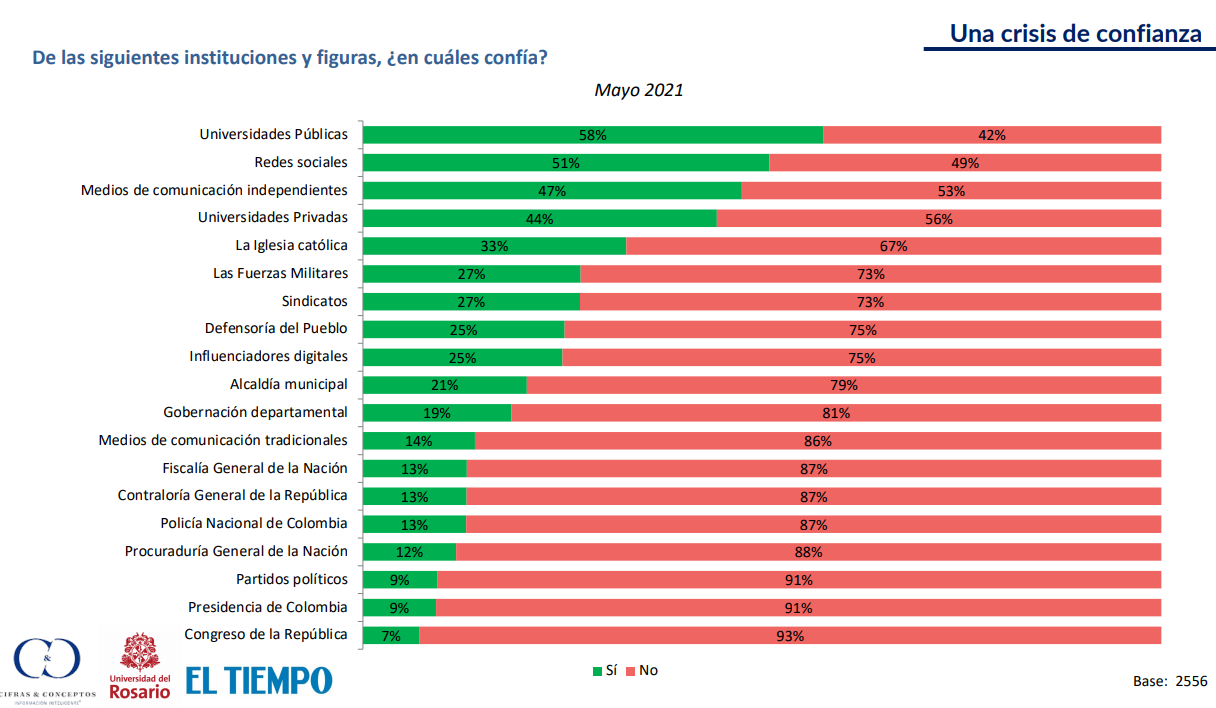 Fuente: Cifras & Conceptos (2021)Lo anterior, genera un mensaje de gran importancia a la dirigencia colombiana para escuchar y resolver las necesidades expresas en este mismo estudio longitudinal, sin dejar de reconocer que se hace necesario integrar a la juventud en la toma de decisiones que ayuden a solucionar sus demandas de forma consensuada y atendiendo la idea de país que reclaman.El capítulo de elecciones democráticas como una luz de esperanza construido por Cifras & Conceptos (2021) demuestra que los jóvenes creen que votar es una forma de ayudar a transformar y solucionar los problemas por los que atraviesa Colombia en el 87% del resultado general contra un 13% que cree lo contrario. Por esta razón, el 89% de los jóvenes piensa votar en las elecciones del Congreso de la República y a la Presidencia de 2022 bajo la convicción que la situación por la que atraviesa el país en el primer semestre del año corriente, influenciará la forma en que se pronuncien en las urnas.Específicamente, las demandas de los jóvenes giran en torno a la falta de empleo (74%), pobreza (53%), hechos de corrupción (48%), demoras en atención a la salud (45%), inseguridad (44%), desigualdad (43%), falta de acceso a la educación superior (41%) abusos por parte de la fuerza pública (28%), discriminación (16%), polarización política (12%), problemas medio ambientales (11%), incumplimiento de los acuerdos de paz (10%), entre otros.Debe recordarse que estas disconformidades vividas en épocas anteriores, han dado pie a las grandes transformaciones sociales en diversas épocas de la historia mundial de la mano de la juventud. Ejemplo de ello lo constituye, según Villadiego (2014)8, el movimiento estudiantil del mayo de 1968 francés, las expresiones de hippismo en contra del consumismo, las manifestaciones para exigir el retiro de las tropas de Vietnam y, claramente, las recientes expresiones del movimiento juvenil colombiano para reclamar mayor atención por parte del Estado en sus necesidades sociales.Lo cierto es que la juventud no puede verse como un estamento impávido de la sociedad que no se compromete con los procesos políticos de la comunidad donde residen, al contrario, según Barret (s.f.)9, los jóvenes no se sienten escuchados ni con los recursos suficientes para involucrarse políticamente, lo que da señales suficientes para trascender en la participación política que actualmente le es permitida a los jóvenes, de forma que sean ellos mismos quienes interlocuten y aboguen por los cambios exigidos.El potencial electoral y de participación política juvenil resulta ser determinante y así lo demuestran afirmaciones de la Unión Interparlamentaria cuando reporta que “las personas entre 20 y 44 años representan el 57% de la población mundial en edad de votar”, sin embargo, esta capacidad democrática sólo se ve reflejada en apenas un 1,9% de parlamentarios del mundo menores de 30 años o, dicho de otra forma, más del 80% de las cámaras superiores de los parlamentos no tienen diputados menores de 30 años (IKnowPolitics, s.f.)10.5.	COMPOSICIÓN SOCIODEMOGRÁFICA JUVENIL EN COLOMBIALa estimación total de la población en Colombia, según el Censo Nacional de Población y Vivienda del DANE para el año 2018 es de 48.258.494, de los cuales el 51,2% son mujeres y el 48,8% son hombres.En términos prácticos, según el DANE (2020)11, en Colombia se estima una población de 10.990.268 jóvenes de 14 a 26 años que representan el 21,8% de la población total. Cuando se desagrega esa cifra en total, 5.552.703 son hombres y 5.437.565 mujeres. Entre los hombres, las personas jóvenes representan el 22,5% de la población y entre las mujeres el 21,1%Los departamentos con mayor porcentaje de población en edades jóvenes son: Vaupés (27,8%), Guainía (27,3%) y Vichada (26,6%). Asimismo, entre los jóvenes de 14 a 26 años, el 5% de las personas jóvenes se auto-reconocieron como indígenas; el 7,2% como negras, mulatas, afrodescendientes o afrocolombianas.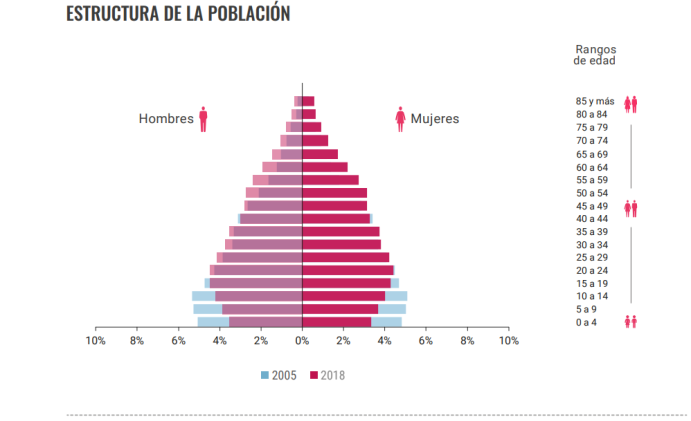 Fuente: DANE (2018)12.5.1.	DesempleoSegún el DANE (2021), el trimestre móvil de mayo a julio del 2020 presenta la menor tasa histórica de ocupación (34,9%) frente a los mismos trimestres desde el año 2001. En concordancia con este dato, la tasa de desempleo juvenil para el trimestre móvil mayo - julio del 2020 fue de 29,7%, lo que significó un aumento de 12,2 p.p. frente al mismo trimestre del año 2019.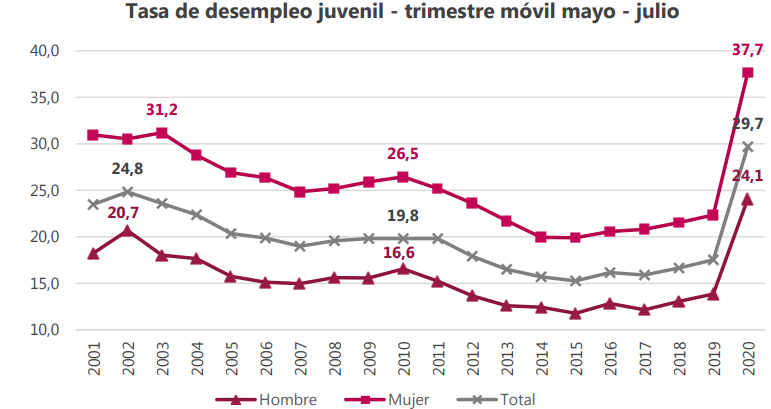 Fuente: DANE (2020).Nota: datos expandidos con proyecciones de población, elaboradas con base en los resultados del censo 2005.Nota: toda variable cuya proporción respecto a la PEA sea menor al 10%, tiene un error de muestreo superior al 5%, que es el nivel de calidad admisible para el DANE.El agravante del comportamiento de este variable golpea con mayor fuerza al sexo femenino, pues para las mujeres esta tasa fue de 37,7%, mientras que la de los hombres fue de 24,1%, representando una brecha de 13,6 p.p.Un subconjunto de población joven afectada por la ausencia de empleo y de educación se ve representado en los “NINI”, definidos como las personas que no trabajan en el mercado laboral y no asisten (presencial o virtualmente) a plantel educativo. Según el DANE (2020), para el trimestre móvil de mayo a julio del 2020, la población de personas jóvenes NINI fue de 33%, porcentaje que aumentó 11 puntos porcentuales frente a 2019, cuando la proporción de este subconjunto fue de 22%.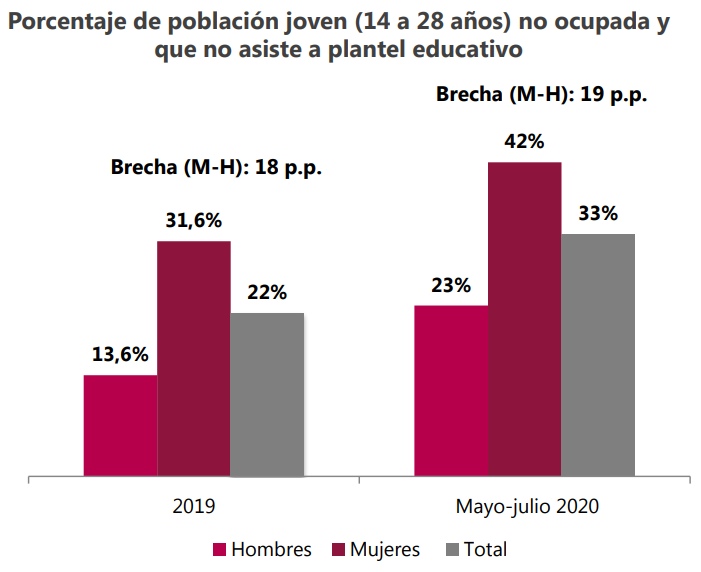 Fuente: DANE (2020).5.2.	EducaciónLos años promedios de educación en Colombia para la población joven son de 10,1 años, siendo Bogotá la entidad territorial que mayores años promedio de educación ofrece (11,4) y Vichada el que menor tiempo de educación promedio otorga (6,5).Esta variable se ha visto gravemente afectada con ocasión a la pandemia del Covid-19, pues, según el Ministerio de Educación Nacional (2021)13 citador por Pérez (2021)14, en Colombia se cerraron 53.717 sedes educativas que perjudicó a 9.928.865 estudiantes de la educación básica y media. Este último obtiene conclusiones referentes a que más de *8 millones de niñas, niños y adolescentes no volvieron a los colegios desde el marzo del 2020 hasta la fecha, sumado a que se enfrentan a la ausencia de conectividad a Internet para asistir a clases virtuales y sincrónicas, pues apenas un poco más de la mitad de los hogares colombianos (51,9%) tiene acceso a Internet.6.	RECONOCIMIENTOSEsta iniciativa legislativa reconoce en la organización “Desenredemos el Derecho” de la ciudad de Cali, sus aportes decididos a través de la investigación académica y la compilación de documentación para expresar el sentir de los jóvenes sobre la importancia de ocupar un lugar en el Legislativo para representar los intereses del segmento poblacional objeto de esta reforma constitucional.Referencias1. Sentencia C-479 de 1992, M.P. José Gregorio Hernández Galindo y Alejandro Martínez Caballero.2. Sentencia C-089 de 1994, M.P. Eduardo Cifuentes Muñoz.3.	Sentencia T-232 de 2014. M.P. Jorge Ignacio Pretelt Chaljub.4.	Corte IDH. Caso Reverón Trujillo Vs. Venezuela. Excepción Preliminar, Fondo, Reparaciones y Costas. Sentencia de 30 de junio de 2009. Serie C No. 197, párr. 1395. DANE (2020). Panorama sociodemográfico de la juventud en Colombia, consultar en: https://www.dane.gov.co/files/investigaciones/genero/informes/informe-panorama- sociodemografico-juventud-en-colombia.pdf6. Corte Constitucional de Colombia. (26 de julio de 2017). Sentencia C-484/17. [MP Iván Humberto Escrucería Mayolo Av Diana Constanza Fajardo Rivera].7. Cifras & Conceptos. (2021). Tercera medición de la gran encuesta nacional sobre jóvenes [Conjunto de Datos]. Recuperado de https://www.urosario.edu.co/Periodico-NovaEtVetera/Documentos/079-21-Presentacion-de- resultados-finales_V6/8. Villadiego, M. (2014). Participación política juvenil. Ángela Garcés Montoya y Gladys Lucía Acosta. Valencia Medellín: Sello editorial Universidad de Medellín, 2012, 240 pp. Signo y Pensamiento, 33(64), 144– 145.9. Barrer, M. (s.f.). El compromiso cívico y político de la juventud y la ciudadanía mundial. Naciones Unidas. Recuperado de https://www.un.org/es/chronicle/article/el-compromiso-civico-y-politico-de-la-juventud-y-la- ciudadania-mundial10.    IKnowPolitics.   (s.f.).   La   Participación   Política   de   la   Juventud.	IKnowPolitics. Recuperado https://www.iknowpolitics.org/es/discuss/e-discussions/la-participaci%C3%B3n-pol%C3%ADtica-de-la- juventud11. DANE. (septiembre de 2020). Panorama sociodemográfico de la juventud colombiana: ¿quiénes son, qué hacen y cómo se sienten en el contexto actual? [Diapositivas PowerPoint]. Recuperado de https://www.dane.gov.co/files/investigaciones/genero/informes/informe-panorama-sociodemografico- juventud-en-colombia.pdf12. DANE. (2018). Censo nacional de población y vivienda 2018 Colombia. Recuperado de https://www.dane.gov.co/files/censo2018/infografias/info-CNPC-2018total-nal-colombia.pdf13. Ministerio de Educación Nacional. (01 de marzo de 2021). Sector en cifras 2020. Recuperado de https://www.mineducacion.gov.co/portal/micrositios-preescolar-basica-y-media/Jornada-Escolar- 2021/403354:Sector-en-cifras-202014. Pérez, Á. (12 de abril de 2021). La pandemia: tragedia para la educación en Colombia. Razón Pública. Recuperado de https://razonpublica.com/la-pandemia-tragedia-la-educacion-colombia/FUNDAMENTOS JURÍDICOS DE LA COMPETENCIA DEL CONGRESO PARA REGULAR LA MATERIA.CONSTITUCIONAL“…ARTÍCULO 114. Corresponde al Congreso de la República reformar la Constitución, hacer las leyes y ejercer control político sobre el gobierno y la administración.El Congreso de la República, estará integrado por el Senado y la Cámara de Representantes…”LEGALLEY 3 de 1992 “Por la cual se expiden normas sobre las comisiones del Congreso de Colombia y se dictan otras disposiciones”.“…ARTÍCULO 2º Tanto en el Senado como en la Cámara de Representantes funcionarán Comisiones Constitucionales Permanentes, encargadas de dar primer debate a los proyectos de acto legislativo o de ley referente a los asuntos de su competencia.Las Comisiones Constitucionales Permanentes en cada una de las Cámaras serán siete (7) a saber:(,,,) Comisión Primera, Compuesta por diecinueve (19) miembros en el Senado y treinta y cinco (35) en la Cámara de Representantes, conocerá de: reforma constitucional; leyes estatutarias; organización territorial; reglamentos de los organismos de control; normas generales sobre contratación administrativa; notariado y registro; estructura y organización de la administración nacional central; de los derechos, las garantías y los deberes; rama legislativa; estrategias y políticas para la paz; propiedad intelectual; variación de la residencia de los altos poderes nacionales; asuntos étnicos”.SITUACIONES QUE PUEDEN LLEGAR A CONFIGURAR CONFLICTO DE INTERÉSSiguiendo lo dispuesto por el artículo 3 de la Ley 2003 de 2019, que modifica el artículo 291 de la Ley 5 de 1992, en que se dispone incluir un acápite que describa las circunstancias o eventos que podrían generar un conflicto de interés para la discusión y votación de proyectos de ley, de acuerdo al artículo 286, se plantea lo siguiente:Los ponentes consideran que esta iniciativa no conlleva beneficios de tipo particular, actual y/o directo, en los términos de los literales a) y c) del artículo 286 de la Ley 5 de 1992. Sin perjuicio de lo anterior, en todo caso, los congresistas podrán manifestar cualesquiera otras razones que consideren como causales de impedimento.PLIEGO DE MODIFICACIONESSe propone el siguiente pliego de modificaciones:PROPOSICIÓNConsiderando los argumentos expuestos y en cumplimiento de los requisitos establecidos en la Ley 5 de 1992, presentamos ponencia favorable, y en consecuencia, solicitamos a los miembros de la Comisión Primera de la Cámara de Representantes dar primer debate del proyecto de acto legislativo No. 024 de 2021 Cámara “Por el cual se crea las circunscripciones especiales de juventudes en el Congreso de la República, se fortalece la participación política de la juventud y se dictan otras disposiciones" – PRIMERA VUELTA-.Cordialmente,Teniendo en cuenta lo anterior, se propone el siguiente articulado:PROYECTO DE ACTO LEGISLATIVO NO. 024 DE 2021 CÁMARA “Por el cual se fortalece la participación política de la juventud y se dictan otras disposiciones". – PRIMERA VUELTAEL CONGRESO DE COLOMBIADECRETA:Artículo 1. Modifíquese el artículo 172 de la Constitución Política, el cual quedará así:Artículo 172. Para ser elegido senador se requiere ser colombiano de nacimiento, ciudadano en ejercicio y tener más de dieciocho años de edad en la fecha de la elección.
Artículo 2. Modifíquese el artículo 177 de la Constitución Política, el cual quedará así: Artículo 177. Para ser elegido representante se requiere ser ciudadano en ejercicio y tener más de dieciocho años de edad en la fecha de la elección. Artículo 3. Vigencia y derogatorias. El presente acto legislativo rige a partir de su promulgación y deroga las normas que le sean contrarias. Cordialmente,TEXTO PRESENTADO POR LOS AUTORESTEXTO PROPUESTO PARA PRIMER DEBATEJUSTIFICACIÓNTítulo: “Por el cual se crea las circunscripciones especiales de juventudes en el Congreso de la República, se fortalece la participación política de la juventud y se dictan otras disposiciones".Título: “Por el cual se fortalece la participación política de la juventud y se dictan otras disposiciones".Al modificarse el contenido del proyecto, tras la supresión del artículo 1 del texto radicado, se hace necesaria la modificación del título inicial del proyecto. Artículo 1. Modifíquese el artículo 171 de la Constitución Política, el cual quedará así: Artículo 171. El Senado de la República estará integrado por cien miembros elegidos en circunscripción nacional, dentro de la cual dos pertenecerán a la circunscripción especial de juventudes. Los senadores electos por la circunscripción especial de juventudes deberán tener entre 18 y 28 años de edad. Los jóvenes que aspiren a integrar el Senado de la República por la circunscripción especial de juventudes deberán inscribirse a través de los requisitos formales establecidos por la autoridad electoral. La circunscripción especial de juventudes se regirá por el sistema de cuociente electoral. Habrá un número adicional de dos senadores elegidos en circunscripción nacional especial por comunidades indígenas. Los ciudadanos colombianos que se encuentren o residan en el exterior podrán sufragar en las elecciones para Senado de la República. La Circunscripción Especial para la elección de senadores por las comunidades indígenas se regirá por el sistema de cuociente electoral. Los representantes de las comunidades indígenas que aspiren a integrar el Senado de la República, deberán haber ejercido un cargo de autoridad tradicional en su respectiva comunidad o haber sido líder de una organización indígena, calidad que se acreditará mediante certificado de la respectiva organización, refrendado por el Ministro de Gobierno. Parágrafo transitorio. El Gobierno nacional tendrá un (1) año contado a partir de la fecha de promulgación del presente acto legislativo para presentar ante el Congreso de la República la reglamentación de la circunscripción especial de juventudes.Artículo 1. Modifíquese el artículo 171 de la Constitución Política, el cual quedará así: Artículo 171. El Senado de la República estará integrado por cien miembros elegidos en circunscripción nacional, dentro de la cual dos pertenecerán a la circunscripción especial de juventudes. Los senadores electos por la circunscripción especial de juventudes deberán tener entre 18 y 28 años de edad. Los jóvenes que aspiren a integrar el Senado de la República por la circunscripción especial de juventudes deberán inscribirse a través de los requisitos formales establecidos por la autoridad electoral. La circunscripción especial de juventudes se regirá por el sistema de cuociente electoral. Habrá un número adicional de dos senadores elegidos en circunscripción nacional especial por comunidades indígenas. Los ciudadanos colombianos que se encuentren o residan en el exterior podrán sufragar en las elecciones para Senado de la República. La Circunscripción Especial para la elección de senadores por las comunidades indígenas se regirá por el sistema de cuociente electoral. Los representantes de las comunidades indígenas que aspiren a integrar el Senado de la República, deberán haber ejercido un cargo de autoridad tradicional en su respectiva comunidad o haber sido líder de una organización indígena, calidad que se acreditará mediante certificado de la respectiva organización, refrendado por el Ministro de Gobierno. Parágrafo transitorio. El Gobierno nacional tendrá un (1) año contado a partir de la fecha de promulgación del presente acto legislativo para presentar ante el Congreso de la República la reglamentación de la circunscripción especial de juventudes.Se considera inconveniente el establecimiento de curulus especiales, pues al establecerse un límite al número de curules, se limita la participación de jóvenes. A su vez, la creación de nuevas circunscripciones complejiza esta materia. Artículo 2. Modifíquese el artículo 172 de la Constitución Política, el cual quedará así: Artículo 172. Para ser elegido senador se requiere ser colombiano de nacimiento, ciudadano en ejercicio y tener más de dieciocho años de edad en la fecha de la elección.Se ajusta la numeraciónArtículo 3. Modifíquese el artículo 177 de la Constitución Política, el cual quedará así: Artículo 177. Para ser elegido representante se requiere ser ciudadano en ejercicio y tener más de dieciocho años de edad en la fecha de la elección.Se ajusta la numeraciónArtículo 4. Vigencia y derogatorias. El presente acto legislativo rige a partir de su promulgación y deroga las normas que le sean contrarias.JOSE DANIEL LOPEZ JIMENEZ –C-ANDRES DAVID CALLE AGUASADRIANA MAGALI MATIZ VARGASALFREDO RAFAEL DELUQUE ZULETAJUAN MANUEL DAZA IGUARANINTI RAUL ASPRILLA REYESLUIS ALBERTO ALBAN URBANOCARLOS GERMAN NAVAS TALEROJOSE DANIEL LÓPEZ JIMÉNEZ –C-ANDRÉS DAVID CALLE AGUASADRIANA MAGALI MATIZ VARGASALFREDO RAFAEL DELUQUE ZULETAJUAN MANUEL DAZA IGUARÁNINTI RAUL ASPRILLA REYESLUIS ALBERTO ALBÁN URBANOCARLOS GERMÁN NAVAS TALERO